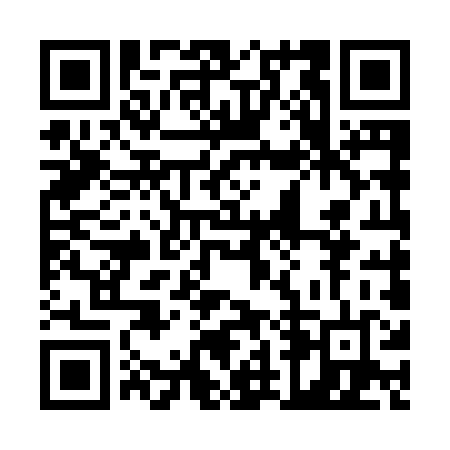 Ramadan times for Gregg, Manitoba, CanadaMon 11 Mar 2024 - Wed 10 Apr 2024High Latitude Method: Angle Based RulePrayer Calculation Method: Islamic Society of North AmericaAsar Calculation Method: HanafiPrayer times provided by https://www.salahtimes.comDateDayFajrSuhurSunriseDhuhrAsrIftarMaghribIsha11Mon6:296:297:581:475:437:377:379:0612Tue6:276:277:561:475:447:387:389:0713Wed6:256:257:541:465:467:407:409:0914Thu6:236:237:521:465:477:427:429:1115Fri6:206:207:491:465:487:437:439:1216Sat6:186:187:471:465:507:457:459:1417Sun6:166:167:451:455:517:467:469:1618Mon6:146:147:431:455:527:487:489:1819Tue6:116:117:411:455:537:507:509:1920Wed6:096:097:391:445:557:517:519:2121Thu6:066:067:361:445:567:537:539:2322Fri6:046:047:341:445:577:547:549:2523Sat6:026:027:321:445:587:567:569:2624Sun5:595:597:301:436:007:587:589:2825Mon5:575:577:281:436:017:597:599:3026Tue5:545:547:251:436:028:018:019:3227Wed5:525:527:231:426:038:028:029:3428Thu5:505:507:211:426:048:048:049:3629Fri5:475:477:191:426:068:058:059:3830Sat5:455:457:171:416:078:078:079:3931Sun5:425:427:151:416:088:098:099:411Mon5:405:407:121:416:098:108:109:432Tue5:375:377:101:416:108:128:129:453Wed5:355:357:081:406:118:138:139:474Thu5:325:327:061:406:128:158:159:495Fri5:305:307:041:406:138:168:169:516Sat5:275:277:021:396:158:188:189:537Sun5:255:257:001:396:168:208:209:558Mon5:225:226:571:396:178:218:219:579Tue5:195:196:551:396:188:238:239:5910Wed5:175:176:531:386:198:248:2410:01